　　年　　月　　日　神戸大学国際文化学研究科長　殿国際文化学研究科　専攻　学籍番号	住所	〒電話番号	氏名		留学許可申請書下記のとおり留学したいので御許可願います。記１．留学先	２．留学期間	自　　　　　年　　月　　日	至　　　　　年　　月　　日注　本様式は休学による海外研修には使用できません。別様式の休学願を提出してください。学⽣の⾝分異動等チェックシートの⼊⼒について留学許可申請にかかり、下記要領にて身分異動等の申出を行ってください。下記 URL または QR コードから「学⽣の⾝分異動等チェックシート⼊⼒フォーム」にアクセスし必要事項を⼊⼒してください。⼊⼒後、フォーム内で登録したメールアドレス宛に「学⽣の⾝分異動等チェックシート受領書」及び開封⽤パスワードがメールに添付して送付されますので、留学許可申請書とともにGSPオフィスに提出してください。提出方法等詳細は、GSPオフィスの指示に従ってください。学⽣の⾝分異動等チェックシート⼊⼒フォームhttps://www.office.kobe-u.ac.jp/stdnt-shien/Idou_CheckSheet_form.html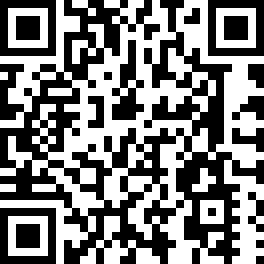 